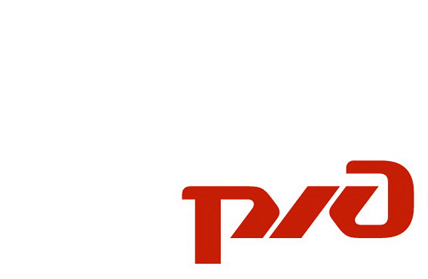 Уважаемые руководители!Красноярская дирекция инфраструктуры крайне обеспокоено ситуацией, сложившейся с обеспечением безопасности движения на железнодорожных переездах.2012 года по 2021 год на сети железных дорог Российской Федерации допущено 2435 случаев столкновений автотранспорта с железнодорожным подвижным составом на железнодорожных переездах, в результате которых пострадали 1660 человек, в том числе 492 человека погибло.С 2012 года по 2021 год на 65 железнодорожных переездах Красноярской железной дороги допущено 95 дорожно-транспортных происшествий или 3,9 % от общего количества по сети, из них по Красноярскому краю - 66, республике Хакасия - 16, Кемеровской области  - 10, Иркутской области  - 3.За 2021 год на сети дорог Российской Федерации произошло 219 дорожно-транспортных происшествий на железнодорожных переездах (2020 год - 195, увеличение на 7 %), допущено 45 столкновений автотранспорта с пригородными поездами (2020 год - 34) и 4 случая столкновения с пассажирскими автобусами (2020 год - 1), допущено 5 сходов подвижного состава (2020 год - 5), из них 2 схода пассажирских поездов (2020 год - 1). В результате допущенных дорожно-транспортных происшествий пострадали 133 человека (2020 год - 96 человек, увеличение на 38 %), из которых 49 человек погибли  (2020 год - 29 человек, увеличение на 69 %).За истекший период 2022 года на железнодорожных переездах сети железных дорог России по вине водителей автотранспорта, грубо нарушивших Правила дорожного движения, уже допущено 70 дорожно-транспортных происшествий, в том числе 14 случаев столкновения транспортных средств с пассажирскими и пригородными поездами. В результате столкновений пострадал 31 человек, 9 из них погибли. С начала года на полигоне Красноярской железной дороги зарегистрировано 2 случая столкновения железнодорожного подвижного состава с автотранспортными средствами на железнодорожных переездах.Международное железнодорожное сообщество в целях предупреждения аварийности на железнодорожных переездах объявило 09.06.2022 Международным днем привлечения внимания к железнодорожным переездам. Данная инициатива поддержана во многих странах мира. ОАО «РЖД» ежегодно присоединяется к проведению указанного мероприятия.Прошу Вас информировать подведомственные предприятия, организации, местные образования (глав поселков, деревень, сел) о проведении 09 июня 2022 года Международного дня привлечения внимания к железнодорожным переездам. При проведении профилактической работы по предупреждению дорожно-транспортных происшествий на железнодорожных переездах сосредоточить внимание на повышение качества разъяснительно-профилактической работы с водителями автотранспортных средств, обратив особое внимание на тяжесть последствий ДТП, персональную ответственность водителей и неотвратимость наказания за допущенные нарушения Правил дорожного движения.Прошу Вас рассмотреть возможность во 2 квартале текущего года проведение районной комиссии по безопасности дорожного движения, с рассмотрением положения дел с безопасностью движения на железнодорожных переездах и осуществлением контроля со стороны руководителей предприятий, имеющих автотранспорт, за выполнением водителями Правил дорожного движения при проезде через железнодорожные переезды.О результатах проведенной работы прошу Вас сообщить в производственно-технический сектор дирекции.Главный инженер дирекции                                                                Е.В.Лаврецкийисп. Корчагин А.В. ДИПТ телефон рабочий 248-48-32, электронная почта KorchaginAV@krw.ru, сотовый телефон 8-923-363-88-52ФИЛИАЛ ОАО «РЖД»ЦЕНТРАЛЬНАЯ ДИРЕКЦИЯИНФРАСТРУКТУРЫКРАСНОЯРСКАЯ ДИРЕКЦИЯИНФРАСТРУКТУРЫФИЛИАЛ ОАО «РЖД»ЦЕНТРАЛЬНАЯ ДИРЕКЦИЯИНФРАСТРУКТУРЫКРАСНОЯРСКАЯ ДИРЕКЦИЯИНФРАСТРУКТУРЫФИЛИАЛ ОАО «РЖД»ЦЕНТРАЛЬНАЯ ДИРЕКЦИЯИНФРАСТРУКТУРЫКРАСНОЯРСКАЯ ДИРЕКЦИЯИНФРАСТРУКТУРЫГлаве Емельяновского районаИ.Е.БелуновойГлавам администраций Гаревского,Еловского, Зеледеевского,Мининского, Никольского, Памяти13 Борцов, Солонцовского,Тальского, Устюгского,Частоостровского, Шуваевского, Элитовского сельсоветовЕмельяновского районаМира пр. . Красноярск, 660021,Тел.: (391) 259-48-24, факс: (391) 248-13-00,E-mail: di-secr@krw.rzd, www.kras.rzd.ruМира пр. . Красноярск, 660021,Тел.: (391) 259-48-24, факс: (391) 248-13-00,E-mail: di-secr@krw.rzd, www.kras.rzd.ruМира пр. . Красноярск, 660021,Тел.: (391) 259-48-24, факс: (391) 248-13-00,E-mail: di-secr@krw.rzd, www.kras.rzd.ruГлаве Емельяновского районаИ.Е.БелуновойГлавам администраций Гаревского,Еловского, Зеледеевского,Мининского, Никольского, Памяти13 Борцов, Солонцовского,Тальского, Устюгского,Частоостровского, Шуваевского, Элитовского сельсоветовЕмельяновского района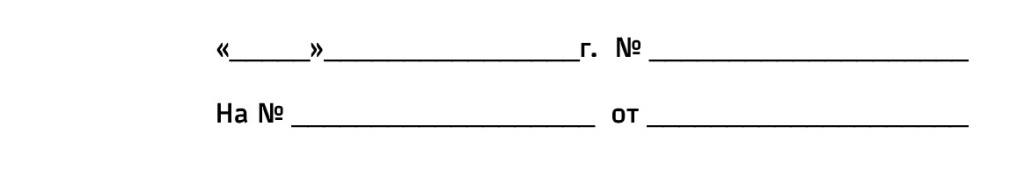 Главе Емельяновского районаИ.Е.БелуновойГлавам администраций Гаревского,Еловского, Зеледеевского,Мининского, Никольского, Памяти13 Борцов, Солонцовского,Тальского, Устюгского,Частоостровского, Шуваевского, Элитовского сельсоветовЕмельяновского районаГлаве Емельяновского районаИ.Е.БелуновойГлавам администраций Гаревского,Еловского, Зеледеевского,Мининского, Никольского, Памяти13 Борцов, Солонцовского,Тальского, Устюгского,Частоостровского, Шуваевского, Элитовского сельсоветовЕмельяновского района